Name: _________________________________

Below is the plan for the unit on the Reconstruction Era.  Lessons are subject to change, but this should give every student an idea on what to expect in the coming days!Reconstruction reading!!!
As the Civil War was coming to an end in 1865, Lincoln knew that he had a tough task ahead—bring the country back together as one.  From 1865 until 1877 would be known as “Reconstruction” (because the country was reconstructing itself from two separate nations into one nation again).  Lincoln’s goal was simple—bring the country back together as quickly as possible, and without conflict.  Unfortunately, less than one week after the Civil War ended, Lincoln was assassinated by John Wilkes Booth in Ford’s Theatre.
To understand Reconstruction though, one must understand the time period and the economic impact that the Civil War had.  Southern states were left devastated by the war! Farms, railroads, and factories were destroyed throughout the South! Many towns and cities (Richmond, VA; Atlanta, GA) lay in ruins, and plantation owners lost their main source of labor at the end of the war due to the 13th Amendment, which freed their slaves.  For the next several decades, the South would remain agriculture-based, but struggled as the poorest section of the nation. 
The North and the Midwest emerged stronger than ever, with their growing industries.  As industries grew, the North and Midwest became richer and richer.  In the next half century, the U.S. became one of the richest countries in the world (although the South still struggled at times).  
But anyway, Lincoln’s plan was simple—bring the country back together as quickly and as easily as possible.  In this, he created his 10% plan—once 10% of the voters took a ‘loyalty oath’ to the Union, and the state’s government abolished slavery, they could re-enter the United States and gain representation in Congress.   Lincoln wanted to make it easy—his view was that the U.S. was an indivisible nation (one that cannot be separated); he believed that since secession (leaving the country) was illegal, then the governments set up after the secession were not legit, and therefore didn’t count.   He believed Reconstruction was just a matter of restoring legit governments to these states.  He didn’t want to punish the South, and said the he wanted to act with “malice (hatred) towards none, with charity for all…”
Lincoln was killed at Ford’s Theatre almost one week later, and his successor, Andrew Johnson took over.  Johnson, a Southern boy himself, believed in being kind to the South as well, and letting re-enter the United States without many hard feelings.  At this point, Radical Republicans had control over Congress, and they had different feelings from Lincoln and Johnson.   They believed the south SHOULD be punished, and felt that Johnson was being too kind, only because he was from the South.  Radical Republicans wanted to guarantee full citizenship rights for freed blacks; in addition, they wanted to follow William Sherman’s plan—take land from former slave owners who ran off, and give that land to the freed blacks.  They wanted to punish Southern leaders who fought against the United States, and when Johnson did not agree to all of these policies, they impeached him and almost removed him from office!
General Ulysses S. Grant (U.S. Grant) urged these Radical Republicans not to be so harsh with the Confederates, and to allow them to rejoin the U.S. more easily.  He was soon elected President, and served during most of the Reconstruction time period.  Grant fought for the rights of the freedmen and was opposed to retribution (revenge) directed at the defeated South, feeling that because they had lost the war, it was punishment enough. 
Three important “Civil War” Amendments followed; the 13th, 14th, and 15th (Free-Citizens-Vote).   The 13th Amendment (Free) freed the slaves—it abolished slavery permanently in the U.S.  The 14th Amendment (citizens) defined citizenship as one who is born in the U.S., and said states cannot deny equal rights to any American citizen.  The 15th Amendment (vote) guaranteed voting rights, regardless of race, color, or previous condition of servitude (former slaves). 
Whatever became of Robert E. Lee, you ask?  Well, he urged the South to reconcile (reunite) and peacefully rejoin after the war ended. A lot of southerners wanted to continue to fight, but he discouraged this.  Later, he served as President of Washington College (Washington & Lee University today), and he emphasized the importance of education for the nation’s future. 
And Frederick Douglass? Well, he supported full equality for African Americans and worked to help pass the 14th & 15th Amendments.  He encouraged the federal government to protect the freed men in the South, and later served as an ambassador to Haiti. Name: ________________________ 		Reconstruction Questions!!!!What years were Reconstruction between: _____________________What was Lincoln’s goal? _______________________________________________Who killed Lincoln? _______________________________   Where? ___________________________________, _____________, ___________________ were destroyed in the South!For several decades, the South would remain ____________________ based, but became the _________ section of U.S.What two regions became stronger than ever_____________________ & ____________ with growing _____________Was Lincoln’s 10% plan easy or harsh for the South?  _______  Only ____ % of voters had to take a loyalty oath!Lincoln believed the U.S. was ________________ (cannot be separated) and that _______________ was illegal, so the governments in the South were not legit, and didn’t count!  Do you agree with him or disagree:     agree       disagreeLincoln did not want to __________ the South….wanted to act with “_____________ towards none, _________ for all. Who took over when Lincoln died? _____________________ Did the Radical Republicans like him? ________Radical Republicans believed the South (circle one) SHOULD or SHOULD NOT be punished; also (circle one) DID or DID NOT want to guarantee equal rights for freed blacks. What’d you think of Sherman’s idea? Give freed blacks the land that slave owners ran away from? _________________What’d Radical Republicans due to Johnson when he did not agree to their policies? ____________________________Were they able to kick him out of office? ________Who became President after Johnson? ______________________  He urged Radical Republicans to __________________________ with the Confederates.  He fought for the rights of _____________, and was opposed to __________________ directed at the South. What three words can be used to describe the meanings of the 13th, 14th, 15th Amendments? ____________________13th Amendment did what:  __________________________________________14th Amendment did what:  __________________________________________15th Amendment did what:  __________________________________________Which one do you think is most important and why? _________________________What did Robert E. Lee urge the South to do following the Civil War? __________________He became President of ________________________________ and emphasized the importance of _______________. Frederick Douglass continued to work for full ___________________ and helped get the _____ & ____ Amendments passed.  He encouraged the federal government to protect the freed blacks in the ___________ and later served as an ambassador to _____________. In 20 words, describe when Abe Lincoln did not want to punish the South: 
_________________________________________________________________________________________________________________________________________________________________________________________________________________________________________________________________________________In 23 words, do you think the South should have been punished for leaving the Union? _________________________________________________________________________________________________________________________________________________________________________________________________________________________________________________________________________________Name: ________________
	Reconstruction VocabularyReconstructionThirteenth Amendment PardonRadical Republicans Black codesFourteenth AmendmentCivil rightsImpeachFifteenth AmendmentCarpetbaggerScalawagSharecroppingTenant farmingInfrastructureEnforcement Act of 1870Solid southCompromise of 1877 Freedman’s Bureau Rutherford B. Hayes10% PlanPart 1 - Presidential ReconstructionThe Aftermath of the Civil WarThe physical tollSouthern shipping and railroads were ______________________________% of farmland was destroyedThe human toll20% of adult white males were _______________35% _______________rate _______________hardshipsBlack southerners were now _______________, but homeless, jobless, and hungry_______________owners lost their cheap source of labor and were heavily indebted by the war__________white southerners could not find work due to competition from newly freed slaves  Punishment of _______________???With the war over there were many unresolved questions about _______________the UnionHow and when should Southern states be _______________?Should the south be _______________or not?Would _______________blacks have equal rights?Did the _______________government need to be strengthened? 
_______________ Reconstruction PlanLincoln did not believe the Confederate states were _______________They never had the _______________to leave the UnionSince they had not left _______________they had always remained in the UnionReconstruction was just a matter of _______________legitimate state governments that were loyal to the Union Lincoln’s ______________________________Plan (Dec. 1863) Pardoned any _______________who would pledge _______________to the Union_______________pardons to Confederate officers, members of the government, and those who murdered African American war prisoners States could create a new constitution after only ___% had sworn allegiance to the Union States could then hold elections and fully participate in the Union Lincoln’s Second Inaugural Address Lincoln did not believe the south should be _______________“With _______________toward none; with _______________for all . . .”
_______________Republicans oppose Lincoln’s plan _______________was the reason for the warThe goal of Reconstruction should be to _______________freed blacks equality in society Lincoln was too _______________on the south Lincoln overrode them using a _______________veto After Lincoln’s death they are able to make Reconstruction more ____________for the south Southern states would not be immediately allowed back in, but were subject to _______________occupation _______________Reconstruction Plan Andrew Johnson became president upon Lincoln’s death Johnson’s plan for Reconstruction was similar to Lincoln’s, however, it was more ________on the south Part 2 - Congressional ReconstructionAdjusting to ______________________________now had to deal with their newly acquired freedomHad to discover new ways to provide for themselvesLand distribution?40 acres and a _______________Black codes White southerners passing laws to limit the _______________of free blacks _______________such as: curfews, vagrancy laws, labor contracts, and land restrictions limited the newfound freedom of blacks 
The Amendments The _______________AmendmentPassed immediately after the war Made the institution of _______________forever _______________on American soil The _______________Amendment _______________rights AmendmentGuaranteed all Americans to equal protection under the law (due process)The _______________Amendment Everyone (not women) was guaranteed the right to _______________“_______________, color, or previous servitude” could not be determining voting conditions Radical Republicans vs. Andrew Johnson President Johnson was from the _______________and wanted to be lenient Radical Republicans controlled the ____________and attempted to pursue _____ treatment of the south Southern states were ruled under _______________law Temporarily barred former Confederates from _______________Forced the south to agree to and enact the three new Amendments, especially the equal rights section _______________fights backJohnson fires Radical Rep. leader Edwin Stanton Congress im_______________peaches Johnson for this actJohnson stays in office by _______________vote 
_______________is elected as our 18th President  Grant was a Republican who would work with the Congress instead of against it First president voted for by ______________________________Former slaves used their new rights and voted by the thousands Even elected black officials and Congressmen Angry _______________southerners refused to vote Angry at blacks having the right to voteAngry at Radical Republicans controlling the _______________Angry at northern _______________Angry at southern _______________Part 3 & 4; Birth of the “New South” and The End of Reconstruction
Changes in farming_______________Poor whites and freedmen work a landlords acreage in exchange for a _______________of the crop Landlord charges for food and housingSharecroppers often end up _______________the landlord money _______________farming Rented farm landGrew what they wanted, sold it, lived off the profits The effects on the South (from the changes in farming) Changes in _______________forceEmphasis on _______________crops_______________of debt; Rise of merchantsRebuilding the SouthMany wanted to rebuild the South more like the North_______________or manufacturing based society_______________farms; more factories Southern factories became less profitable, secondary factories Most Reconstruction funds went to rebuild the South’s infrastructure Public services; Railroads and bridgesTelegraph lines; Public schools The rise of the _______________Many southern whites were angry at the new position of African Americans in societyThe Ku Klux Klan was organized by former _______________officers (1866) (Nathan Bedford Forrest)It’s goal: “To defend the social and political superiority of whites against the aggressions of an inferior race.” The Klan used _______________and terror tactics to keep freedmen from voting Fought against the Radical Republicans in government The U.S. government passes ______________________________of 1870Banned the use of terror, force, or bribery to prevent people from voting Thousands of Klan members were arrested and tried Within a year the Klan was virtually wiped out _______________ends People grow tired of Reconstruction The Compromise ______________________________Election of 1876 end in a _______________Democrats allow the Republican candidate to win in exchange for the ending of Reconstruction “______________________________” era of American history begins   Name: Period:Chapter 12 Study Guide1.	The influence of carpetbaggers in the South led to increased activity by what group?___________2.	The Radical Republicans' push to guarantee voting and other civil rights to African Americans led to the -____________________________________________3.	What was the impact of the Civil War on the economies of the North and South? __________________________________"Neither slavery nor involuntary servitude, except as a punishment for crime. . .shall exist within the United States, or any place subject to their jurisdiction."4.	Which document expressed the principles found in the excerpt?__________________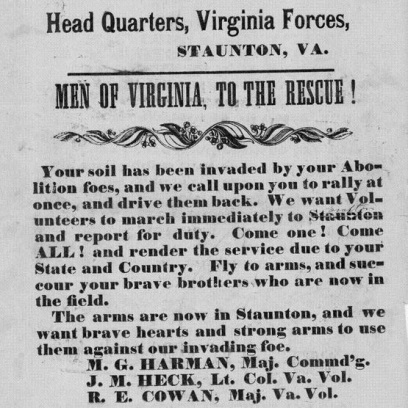 5.	What group of people would most likely have supported the enlistment poster shown? ____________________6.	Which of the Civil War amendments guarantees the right to vote to all males?__________________________7.	List the three Civil War amendments: ___________________________________________________________8.	What were three consequences of the election of 1876?_____________________________________________"With malice towards none, with charity to all . . . to bind up the nation's wounds. . ."                                      --Abraham Lincoln                                        Second Inaugural Speech, 18659.	Which view of Reconstruction would agree with Abraham Lincoln's philosophy in the quote?Punitive or Lenient 11. Lincoln’s plan for Reconstruction was called:_____________________________ 12. The Black Codes were: _____________________________________________________ 13. A scalawag was: ______________________________________________________ 14. A Carpetbagger was:  ______________________________________________________ 15. What group suffered from the passing of the Enforcement act of 1870? ___________________________ 16. Under Lincoln’s Ten Percent Plan what three groups would NOT receive full citizenship rights?______________________________________________________________________________________ 17. Who replaced Abraham Lincoln? ____________________________ 20. Why did the Radical Republicans impeach Andrew Johnson?  ________________________________________ 21. What happened as a result of the impeachment trial?________________________________ 22. What event brought an end to the era of Reconstruction? _____________________________________________23. Which amendment to the U.S. Constitution provided voting rights to African Americans? __________24. The Thirteenth Amendment made what against the law? _________________Use the excerpt and your knowledge of social studies to answer the following question.Fourteenth Amendment(ratified July 1868)Section 1All persons born or naturalized in the United States, and subject to the jurisdiction thereof, are citizens of the United States and of the State wherein they reside. No State shall make or enforce any law which shall abridge the privileges or immunities of citizens of the United States; nor shall any State deprive any person of life, liberty, or property, without due process of law; nor deny to any person within its jurisdiction the equal protection of the laws.According to the passage above, why was the 14th Amendment important?_________________________________________________________________Monroe Doctrine – issued by James Monroe in 1823; this follows the Revolutionary War, War of 1812, etc… By this point, America had gained its independence and is trying to establish its own identity.  The Monroe Doctrine basically stated that Amercias should no longer be considered for colonization by the Europeans; US will not interfere with European affairs, and Europe should not interfere over in our hemisphere; in other words, ‘you mind your business, and I’ll mind mine’.   Any attempt by Europe to colonize on this side of the world will be seen as a threat.
CROPS 1600s, 1700s – Tobacco; 1800s (COTTON GIN) – Cotton
DEMOCRATIC REPUBLICANS- Southern plantation owners (Jefferson); wanted weak central gov’t, strong state gov’t; STRICT interpretation of Constitution (limiting central govt power); Agricultural based economy
FEDERALIST – STRONG national govt; advancement of AGRICULTURE; pro –British (because Britain had strong central govt)
Texas fight for Independence – Texas fought for independence (Remember the Alamo!!!); gain independence; then they get annexed by U.S. and become a state

**Mexican Cession – The land we took from Mexico following the Mexico-American War  (CALI & NM)

**Gadsden Purchase – small area of land in Southwest (part of present day Arizona & NM) that we purchase to facilitate a railroad down there
Early 1800s – South was VERY RURAL (farm/plantation-based society)
Popular Sovereignty – People can choose slavery or freedom; created by Compromise of 1850; FIRST USED in 1854 through KANSAS – NEBRASKA ACT! (Nebraska votes itself free; in Kansas, Missouri people flood borders to vote slavery; bleeding Kansas ensues)Why slave/free states were an issue  - Northerners were worried that with the addition of slave states, free states would lose power in Senate;South worry with the addition of free states, slave states would lose power; it would upset the balance of power in SenateTariffs – North favors high tariffs because it makes foreign products more expensive, so Americans will buy from N; South favors low tariffs because they want the north to have competition; for north, it would favor their industry; for south,  it would hurt economyDred Scott Decision – Dred Scott-former slave; owner moves to North and dies; widow takes Scott back south; he sues for freedom; Chief Justice Taney rules that slaves are property and therefore cannot sue; Advantages of N during Civil War:  Financial Resources; Defensive war; large population; SOUTH military leaders; home landEmancipation Proclamation was made earlier in the year 1863, to lift the spirits of troops and free slaves; ALSO, THIS GAVE THE WAR A MORAL CAUSE; It persuaded BRITAIN to stay neutral and NOT JOIN THE SOUTH; Freed slaves in REBELLING areas only (already free in NORTH; did not want to upset the Neutral states; only freed slaves in rebelling states)Gettysburg Address – Lincoln issues this following Gettysburg (turning point battle) (later 1863); Civil War is a “struggle to preserve nation’ and reminds that ‘all men are created equal’ . He makes this as a reminder as to why Americans are fighting – to bring back, or preserve, the nation.  Economic impact of CW on SOUTH – South was left embittered, devastated; Factories & farms in ruins; remain a backwards economy, and poorest section of America for decadesAndrew Johnson – Besides Bill Clinton, only President to ever get impeached; he tried to carry on Lincoln’s reconstruction plan; Radical Republicans disliked him, when he didn’t do what they want, they impeached him; he didn’t get voted out of office by 1 vote**Jim Crow Laws & Black Codes These were passed in South to restrict the rights of former slaves**Women’s rights movement – Elizabeth Cady Staton & Susan B Anthony**13th Amendment -  Abolished slavery in ALL of U.S. (N, S, and Neutral states) McCollough Vs. Maryland – state banks try to sue national bank; ruling is States cannot sue federal gov’tUnit: Reconstruction!Unit: Reconstruction!Unit: Reconstruction!DateLesson/Topic/AssignmentWhat is due? Day one:Warmup QuestionsCivil War TestReconstruction Reading/worksheetReconstruction NotesDay two:Warmup QuestionsFinish Reconstruction NotesReconstruction Activity Reconstruction Unit ReviewDay three:Warmup QuestionsUnit Vocab/Finish unit review/Benchmark ReviewDay four:
Warmup QuestionsUnit TestWarmup QuestionsWarmup QuestionsWarmup Questions